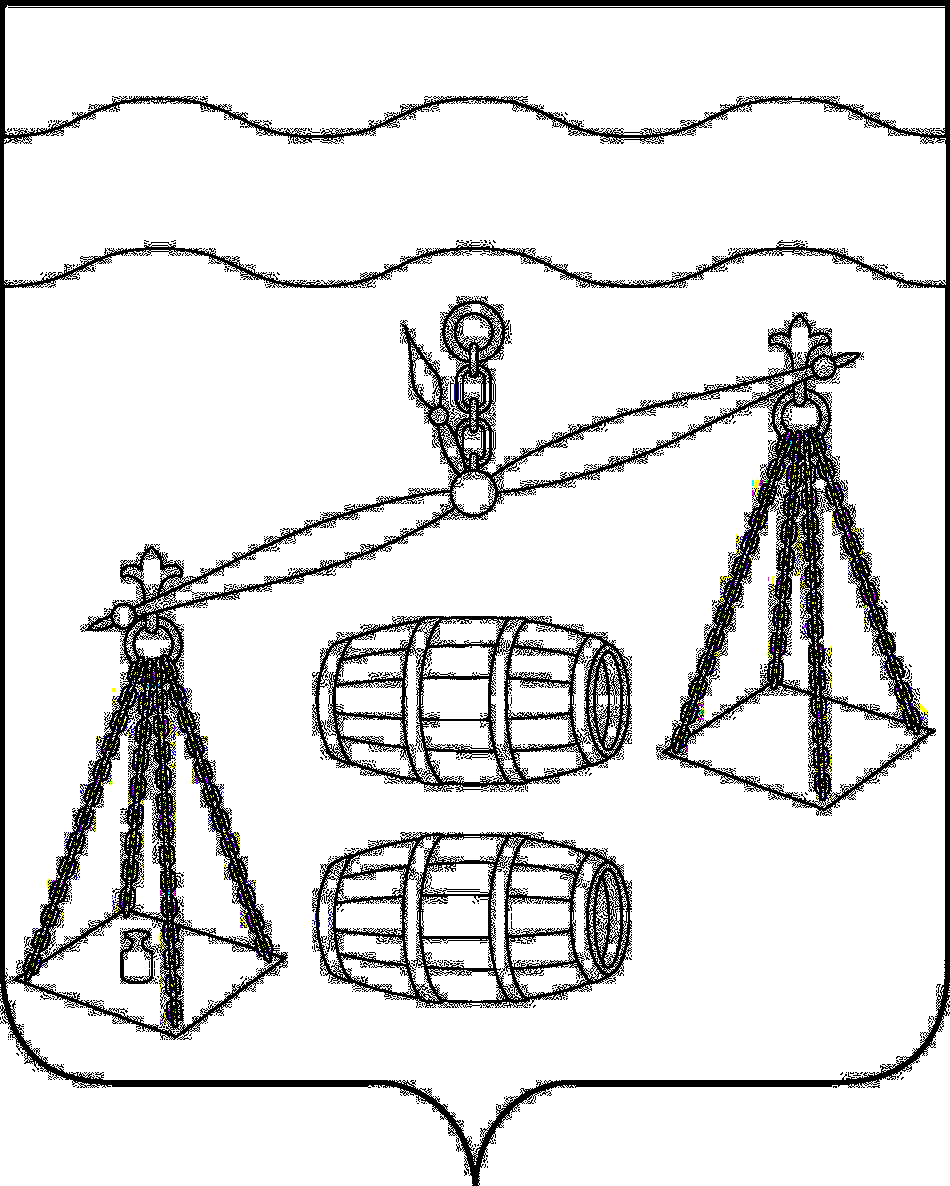 Администрация сельского поселения 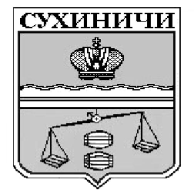 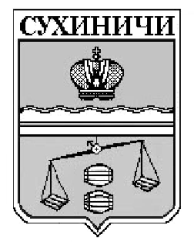 «Село Хотень»Сухиничский районКалужская областьПОСТАНОВЛЕНИЕ     от  11.10.2023 г.				                                                                          №44    Руководствуясь Федеральным законом от 27.07.2010 N 210-ФЗ "Об организации предоставления государственных и муниципальных услуг", Уставом сельского  поселения «Село Хотень», администрация сельского поселения «Село Хотень ПОСТАНОВЛЯЕТ:Внести изменения в постановление администрации СП «Село Хотень от 21.05.2018 № 21 «Об утверждении административного регламента предоставления муниципальной услуги по присвоению, изменению и аннулированию адресов на территории сельского поселения «Село Хотень», изложив пункт 2.3 приложения в новой редакции: «2.3.Конечным результатом предоставления муниципальной услуги является:- выдача постановления о присвоении адреса объекту адресации;- выдача постановления об аннулировании адреса объекту адресации;- выдача постановления об изменении адреса объекту адресации;- решения об отказе в присвоении адреса объекту адресации;- решения об отказе в аннулировании адреса объекту адресации;- решения об отказе в изменении адреса объекту адресации.»2. Настоящее постановление вступает в силу после его обнародования.3. Контроль за исполнением настоящего постановления оставляю за собой. Глава администрацииСП «Село Хотень»                                                                         Д.А.ЕфремовО внесении изменений в постановление администрации СП «Село Хотень» от 21.05.2018 № 21 «Об утверждении административного регламента предоставления муниципальной услуги по присвоению, изменению и аннулированию адресов на территории сельского поселения «Село Хотень» 